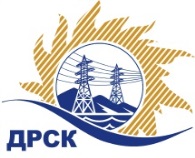 Акционерное Общество«Дальневосточная распределительная сетевая  компания»Протокол № 621/МТПиР-ВПзаседания закупочной комиссии по выбору победителя по открытому электронному запросу предложений на право заключения договора: «Автокран на шасси автомобиля КАМАЗ грузоподъемностью 25т (АЭС)» закупка № 880 раздел 2.2.2.   ГКПЗ 2015ПРИСУТСТВОВАЛИ: члены постоянно действующей Закупочной комиссии ОАО «ДРСК»  2-го уровня.Форма голосования членов Закупочной комиссии: очно-заочная.ВОПРОСЫ, ВЫНОСИМЫЕ НА РАССМОТРЕНИЕ ЗАКУПОЧНОЙ КОМИССИИ: Об утверждении результатов процедуры переторжки.Об итоговой ранжировке предложений.О выборе победителя запроса предложений.РЕШИЛИ:По вопросу № 1Признать процедуру переторжки состоявшейся.Утвердить окончательные цены предложений участниковПо вопросу № 2Утвердить итоговую ранжировку предложенийПо вопросу № 3Признать Победителем запроса предложений участника, занявшего первое место в итоговой ранжировке по степени предпочтительности для заказчика: ООО «Техпромсервис» г. Иркутск, ул. Трактовая, 4/3 на условиях: стоимость предложения 6 313 559,32 руб.  без учета НДС (7 450 000,00 руб. с учетом НДС). Срок поставки: 
до 20 ноября 2015 г. Условия оплаты:  в течение 30 дней с момента предоставления ж/д накладной об отправке товара. Гарантийный срок: 18 мес. или 1 000 моточасов. Предложение имеет статус оферты и действует до 23.12.2015 г.город  Благовещенск« 09 »  октября 2015 года№п/пНаименование Участника закупки и его адресОбщая цена заявки до переторжки, руб. без НДСОбщая цена заявки после переторжки, руб. без НДС1ООО «Техпромсервис»г. Иркутск, ул. Трактовая, 4/3 6 355 932,20  6 313 559,322.ЗАО «ЧелябКранСбыт»г. Челябинск, Копейское шоссе, 38 6 398 305,08  6 338 983,053ООО «АвтоЦентрСамарагд»г. Благовещенск ул. Театральная 226 6 544 627,96  6 544 627,96  Место в итоговой ранжировкеНаименование и адрес участникаЦена предложения до переторжки без НДС, руб.Окончательная цена предложения без НДС, руб.1 местоООО «Техпромсервис»г. Иркутск, ул. Трактовая, 4/3 6 355 932,20  6 313 559,322 местоЗАО «ЧелябКранСбыт»г. Челябинск, Копейское шоссе, 38 6 398 305,08  6 338 983,053 местоООО «АвтоЦентрСамарагд»г. Благовещенск ул. Театральная 226 6 544 627,96  6 544 627,96  Ответственный секретарь Закупочной комиссии: Моторина О.А. _____________________________Технический секретарь Закупочной комиссии: Коврижкина Е.Ю._______________________________